          Gewichtskontrolle                            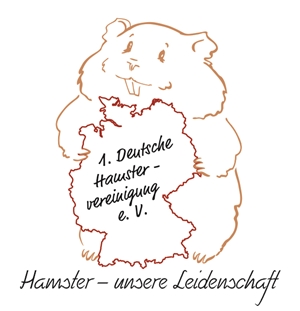 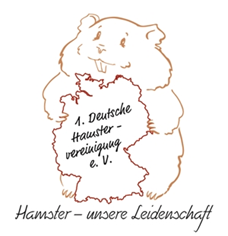 Hamsterzucht „Musterzucht“HamsterDatum/GewichtDatum/GewichtDatum/GewichtDatum/GewichtDatum/GewichtDatum/Gewicht